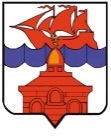 РОССИЙСКАЯ ФЕДЕРАЦИЯКРАСНОЯРСКИЙ КРАЙТАЙМЫРСКИЙ ДОЛГАНО-НЕНЕЦКИЙ МУНИЦИПАЛЬНЫЙ РАЙОНХАТАНГСКИЙ СЕЛЬСКИЙ СОВЕТ ДЕПУТАТОВРЕШЕНИЕ24 декабря 2019 года                                                                                                      № 164-РС Об утверждении  Соглашения   о передаче осуществления части полномочий органов местного самоуправления сельского поселения Хатанга органам местного самоуправления Таймырского Долгано-Ненецкого муниципального района по организации в границах поселения электро-, тепло-, газо- и водоснабжения населения, водоотведения, снабжения населения топливом      В соответствии с частью 2 статьи 27 Устава сельского поселения Хатанга, Хатангский сельский Совет депутатовРЕШИЛ:1. Утвердить Соглашение о передаче осуществления части полномочий органов местного самоуправления сельского поселения Хатанга органам местного самоуправления Таймырского Долгано-Ненецкого муниципального района по организации в границах поселения электро-, тепло-, газо- и водоснабжения населения, водоотведения, снабжения населения топливом, согласно Приложению к настоящему Решению.2. Опубликовать (обнародовать) настоящее Решение в периодическом печатном издании органов местного самоуправления сельского поселения Хатанга «Информационный бюллетень».3. Разместить настоящее Решение в сети Интернет на официальном сайте органов местного самоуправления сельского поселения Хатанга www.hatanga24.ru. 4.  Настоящее Решение вступает в силу в день, следующего за днем его официального опубликования (обнародования), но не ранее 1 января 2020 года.Председатель Хатангского                                           	 Глава сельского поселениясельского Совета депутатов	                                 	 Хатанга                               М.Ю. Чарду                                                                   А.В. КулешовСОГЛАШЕНИЕо передаче осуществления части полномочий органов местного самоуправления сельского поселения Хатанга органам местного самоуправления Таймырского Долгано-Ненецкого муниципального района по организации в границах поселения электро-, тепло-, газо- и водоснабжения населения, водоотведения, снабжения населения топливом Сельское поселение Хатанга в лице Главы сельского поселения Хатанга Кулешова Александра Валерьевича, действующего на основании Устава сельского поселения Хатанга, с одной стороны и Таймырский Долгано-Ненецкий муниципальный район в лице Главы Таймырского Долгано-Ненецкого муниципального района Вершинина Евгения Владимировича, действующего на основании Устава Таймырского Долгано-Ненецкого муниципального района, с другой стороны, именуемые в дальнейшем «Стороны», заключили настоящее Соглашение о нижеследующем.I. Предмет Соглашения1. В соответствии с настоящим Соглашением органы местного самоуправления сельского поселения Хатанга (далее - поселение) передают органам местного самоуправления Таймырского Долгано-Ненецкого муниципального района (далее - муниципальный район) осуществление части полномочий по организации в границах поселения электро-, тепло-, газо- и водоснабжения населения, водоотведения, снабжения населения топливом в части организации строительства и строительства станции 2-го подъема с комплексом очистки и обезвреживания холодной воды для с.Хатанга Таймырского Долгано-Ненецкого муниципального района II. Срок передачи полномочий2. Полномочия органов местного самоуправления поселения, предусмотренные пунктом 1 настоящего Соглашения (далее - переданные полномочия), передаются органам местного самоуправления муниципального района на срок с 1 января 2020 года по 31 декабря 2021 года.III. Права и обязанности Сторон. Порядок реализации настоящего Соглашения3. В целях исполнения переданных полномочий органы местного самоуправления муниципального района:1) самостоятельно организуют деятельность по исполнению переданных полномочий;2) обеспечивают организацию мероприятий по строительству станции 2-го подъема с комплексом очистки и обезвреживания холодной воды; 3) осуществляют закупку товаров (работ и услуг) в рамках действующего законодательства о контрактной системе Российской Федерации;4) обеспечивают согласование необходимых документов, в том числе с соответствующими органами государственной власти и местного самоуправления;5) в случае, если возникают препятствия исполнению переданных полномочий, уведомляют об этом органы местного самоуправления поселения;6) принимают муниципальные правовые акты в целях реализации переданных полномочий;7) обеспечивают совершение всех иных действий, необходимых для надлежащего исполнения переданных полномочий.4. В целях обеспечения исполнения органами местного самоуправления муниципального района переданных полномочий органы местного самоуправления поселения:1) своевременно и в полном объеме перечисляют органам местного самоуправления муниципального района межбюджетные трансферты, предназначенные для исполнения переданных полномочий;2) своевременно передают органам местного самоуправления муниципального района информацию, документы и материалы, необходимые для исполнения переданных полномочий;3) осуществляют контроль за исполнением переданных полномочий;4) рассматривают обращения органов местного самоуправления муниципального района, связанные с исполнением переданных полномочий, в том числе о возникновении препятствий исполнению переданных полномочий;5) оказывают методическую, организационную и иную помощь органам местного самоуправления муниципального района в целях исполнения переданных полномочий.IV. Финансовое  и  материально-техническое обеспечение осуществления переданных полномочий5. Для осуществления полномочий, передаваемых настоящим Соглашением, муниципальному району передаются необходимые межбюджетные трансферты из бюджета поселения.6. Порядок расчета объема межбюджетных трансфертов, предоставляемых в районный бюджет из бюджета поселения на осуществление переданных полномочий, устанавливается приложением к настоящему Соглашению.7. Средства на реализацию передаваемых полномочий носят целевой характер и не могут быть использованы на другие цели.V. Ответственность Сторон8. Органы местного самоуправления муниципального района несут ответственность за осуществление переданных полномочий в соответствии с законодательством.9. В случае неисполнения органами местного самоуправления поселения вытекающих из настоящего Соглашения обязательств по финансированию осуществления органами местного самоуправления муниципального района переданных полномочий, органы местного самоуправления муниципального района вправе требовать уплаты штрафа в размере 0,01% от суммы не перечисленной межбюджетных трансфертов за каждый день задержки финансирования.10. Органы местного самоуправления муниципального района освобождаются от ответственности, если неисполнение или ненадлежащее исполнение обязательств по настоящему Соглашению связано с препятствиями, возникшими не по их вине.VI. Порядок разрешения споров11. Споры, связанные с исполнением настоящего Соглашения, разрешаются путем проведения переговоров и иных согласительных процедур.12. В случае не достижения соглашения спор подлежит разрешению в соответствии с законодательством.VII. Заключительные положения13. Настоящее Соглашение вступает в силу в день, следующий за днем его официального опубликования, но не ранее 1 января 2020 года. 14. Настоящее Соглашение может быть расторгнуто досрочно по соглашению Сторон. Каждая из Сторон вправе в одностороннем порядке без обращения в суд отказаться от исполнения Соглашения в случаях:1) изменения законодательства Российской Федерации, Красноярского края, препятствующего дальнейшей реализации Соглашения;2) существенного или неоднократного неисполнения или ненадлежащего исполнения одной из Сторон своих обязанностей по настоящему Соглашению;3) невозможности выполнения обязанностей по Соглашению, возникшей по независящим от Сторон причинам.15. Уведомление об отказе от исполнения настоящего Соглашения в одностороннем порядке в соответствии с пунктом 14 настоящего Соглашения должно быть направлено другой Стороне не позднее, чем за один месяц до даты отказа от исполнения, при этом другой Стороне возмещаются все убытки, связанные с досрочным прекращением Соглашения.16. Настоящее Соглашение подлежит утверждению представительными органами и подписанию Главами муниципального района и поселения.17. Изменения настоящего Соглашения оформляются в письменном виде и становятся его неотъемлемой частью с момента их утверждения представительными органами и подписания Главами муниципального района и поселения.18. Настоящее Соглашение по договоренности Сторон может пролонгироваться на очередной финансовый год.19. Настоящее Соглашение составлено в двух подлинных экземплярах, имеющих одинаковую юридическую силу, по одному для каждой из Сторон.Приложение к Соглашению о передаче осуществления части полномочий органов местного самоуправления сельского поселения Хатанга органам местного самоуправления Таймырского Долгано-Ненецкого муниципального района по организации в границах поселения электро-, тепло-, газо- и водоснабжения населения, водоотведения, снабжения населения топливом Порядокрасчета объема межбюджетных трансфертов, необходимых для осуществления Таймырским Долгано-Ненецким муниципальным районом части полномочий по организации в границах поселения электро-, тепло-, газо- и водоснабжения населения, водоотведения, снабжения населения топливом Для осуществления части полномочий по организации в границах поселения электро-, тепло-, газо- и водоснабжения населения, водоотведения, снабжения населения топливом в части организации строительства и строительства станции 2-го подъема с комплексом очистки и обезвреживания холодной воды для с.Хатанга Таймырского Долгано-Ненецкого муниципального района, бюджету муниципального района из бюджета поселения предоставляются межбюджетные трансферты, общий объем которых рассчитывается по формуле:S= z+c+k+f, где:S- Расчетная потребность осуществления части полномочий органов местного самоуправления сельского поселения Хатанга органам местного самоуправления Таймырского Долгано-Ненецкого муниципального района по организации в границах поселения электро-,  тепло-, газо- и водоснабжения населения, водоотведения, снабжения населения топливом в части организации строительства и строительства станции 2-го подъема с комплексом очистки и обезвреживания холодной воды для с.Хатанга Таймырского Долгано-Ненецкого муниципального района;z – долевое софинансирование органов местного самоуправления МО «Сельское поселение Хатанга»;c – авторский надзор за объектом строительства;k – средства краевого бюджета строительство станции 2-го подъема с комплексом очистки и обезвреживания холодной воды для с.Хатанга Таймырского Долгано-Ненецкого муниципального районаf – средства федерального бюджета, строительство станции 2-го подъема с комплексом очистки и обезвреживания холодной воды для с. Хатанга Таймырского Долгано-Ненецкого муниципального района.Приложение к Решению Хатангского сельского Совета депутатовот 24 декабря 2019 года № 164-РСГлава Таймырского Долгано-Ненецкого муниципального района ______________________Е.В. Вершинин Глава сельского поселения Хатанга_____________________А.В. Кулешов